TESISPENGARUH PEDOMAN PENDOKUMENTASIAN DIAGNOSA DAN INTERVENSI KEPERAWATAN DENGAN P-ASKEP TERHADAP PENINGKATAN MUTU DOKUMENTASI DIAGNOSA DAN INTERVENSI KEPERAWATAN DI RUANG RAWAT INAPRST. dr. SOEJONO MAGELANGdisusun oleh :Arif Puji Atmanto22020117410011Telah dipertahankan di depan pengujiPada tanggal 17 September 2019Dan dinyatakan telah memenuhi syarat untuk diterima Menyetujui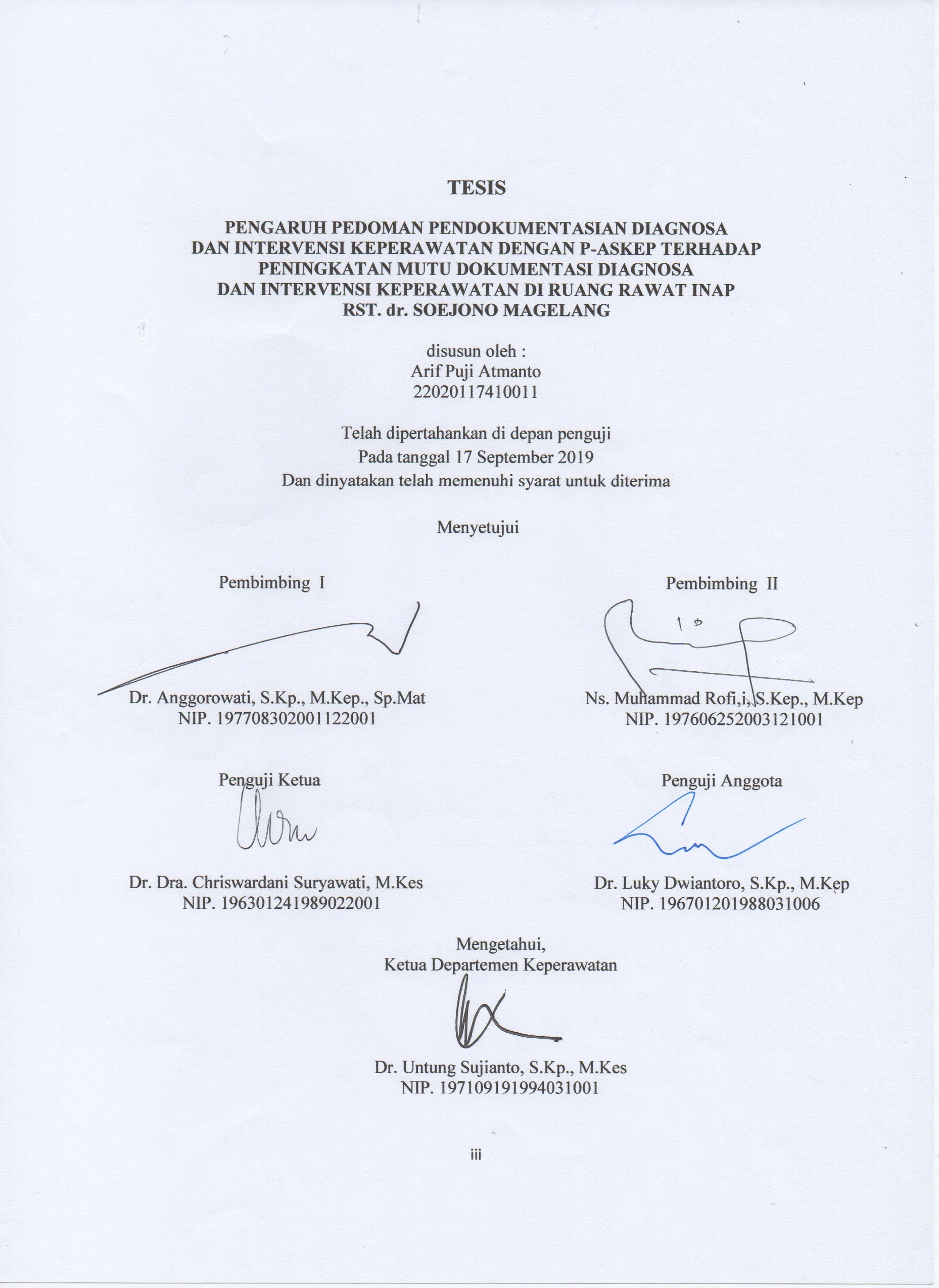 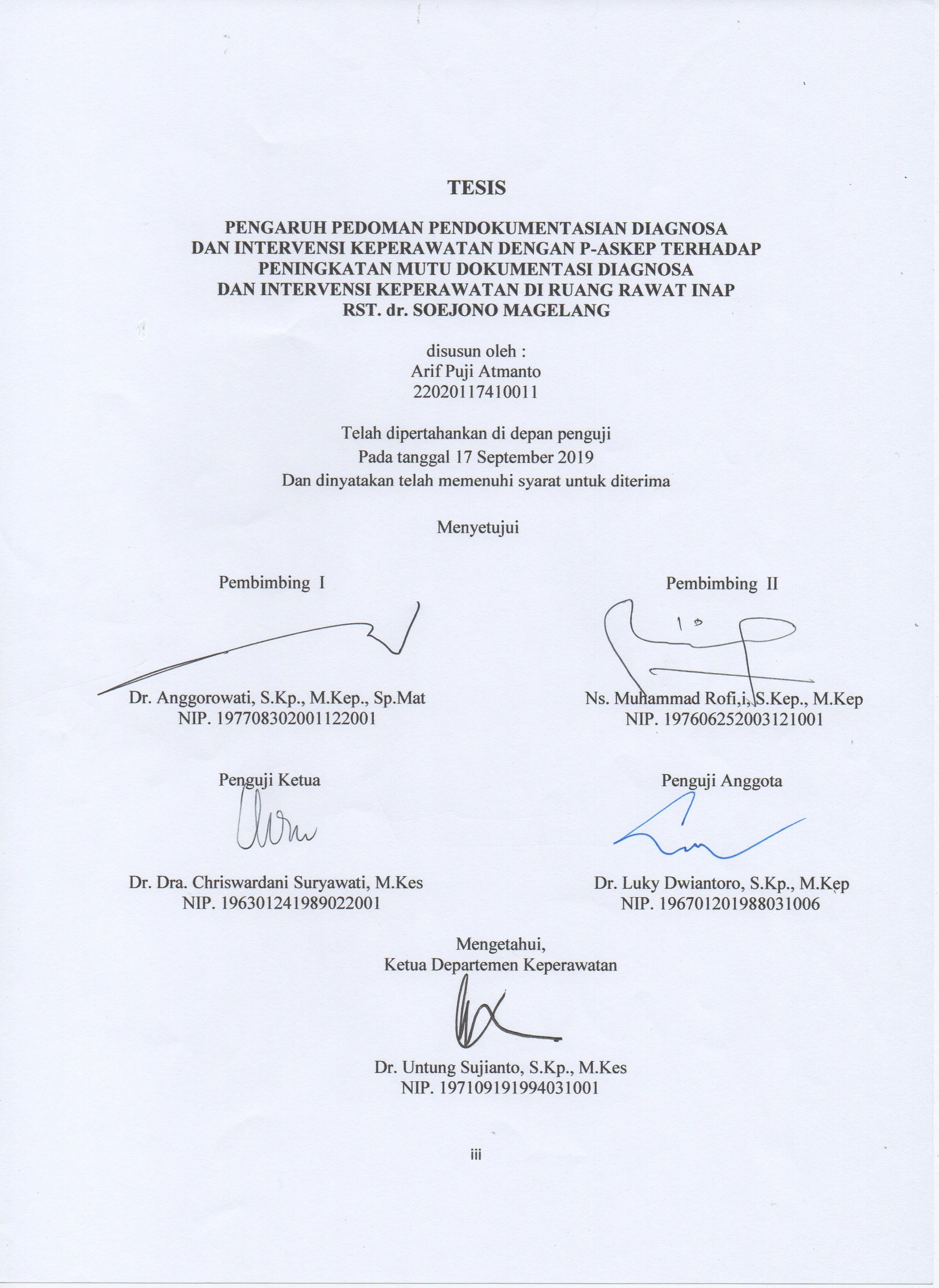 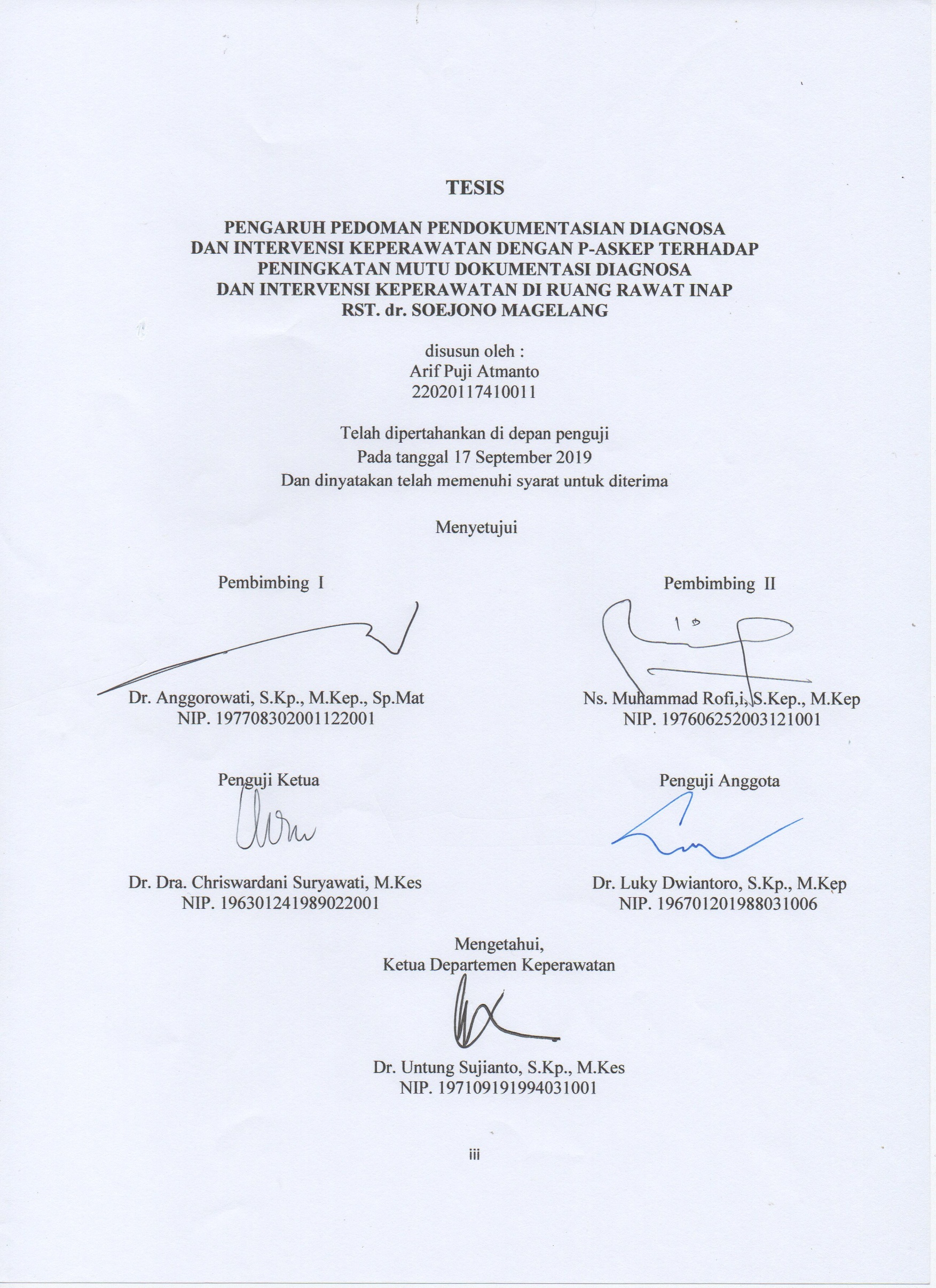 